EDITAL Nº 037/2021   PROCESSO SELETIVO PARA O PROGRAMA QUALIFICAR PARA TRANSFORMAR MULHERES FLUMINENSE - CURSOS DE QUALIFICAÇÃO PROFISSIONALANEXO V - AUTODECLARAÇÃO DE COR/ETNIA (PREENCHER COM LETRA DE FORMA) Eu,_____________________________________________________________________________, portadora do RG nº ___________________________ e CPF/MF nº_________________________, declaro, em conformidade com a classificação do IBGE, que sou:[    ] Preta    [    ] Parda   [    ] IndígenaDeclaro estar ciente de que, a candidata que, comprovadamente e a qualquer tempo, apresentar documentos falsos, fornecer informações inverídicas, utilizar quaisquer meios ilícitos ou descumprir as normas do Edital Nº 037/2021 do Processo Seletivo para o Programa Qualificar para Transformar Mulheres Fluminense – Curso de Qualificação Profissional, apurado na Comissão de Validação de Autodeclaração de Candidatas Pretas, Pardas ou Indígenas, em procedimento que lhe assegure o contraditório e a ampla defesa, será desclassificada do processo seletivo, sem prejuízo das sanções penais eventualmente cabíveis. Responsabilizo-me pelas informações prestadas junto a esta Instituição. (Município)_______________________ , _____ de _________________de __________. ______________________________________________________ Assinatura da Candidata ou Representante Legal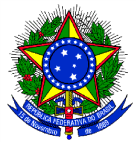 MINISTÉRIO DA EDUCAÇÃOSECRETARIA DE EDUCAÇÃO PROFISSIONAL E TECNOLÓGICAINSTITUTO FEDERAL DE EDUCAÇÃO, CIÊNCIA E TECNOLOGIA DO RIO DE JANEIRO